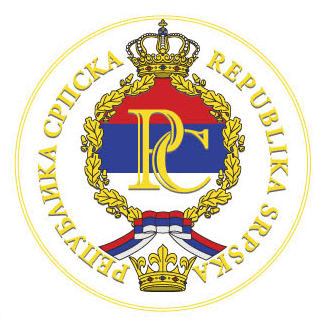 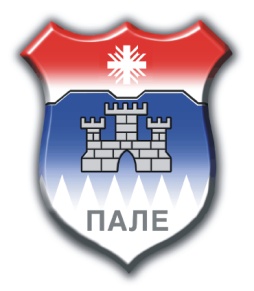 E-mail: opstinapale@pale.rs.ba      телефон: 057/ 223-459     факс: 057/223-061            www pale rs.baБрој, 02-30-4-5-1/20Датум, 24.09.2020. годинеПредмет: Списак предузетника који су остварили право на додјелу подстицајаНапомена: Сви захтјеви предузетника који обављају производну и занатско-услужну дјелатност гдје се ствара додатна вриједност, као и захтјеви младих људи који покушавају да покрену властити посао или да унаприједе постојећи биће уважени у проценту од 25% у односу на вриједност укупне инвестиције. Начелник доноси одлуку о додјели подстицаја.Одлука начелника је коначна.На основу коначне одлуке о додјели подстицаја, општина и корисник подстицаја закључују уговор којим ће се детаљно регулисати права и обавезе уговорних страна. Термин потписивања уговора биће накнадно одређен, а о истом ће бити обавјештени сви корисници  који су остварили право на додјелу подстицаја.НАЧЕЛНИК:Бошко ЈуговићРед бр.Ред бр.Ред бр.Ред бр.НАЗИВ ПРЕДУЗЕТНИКАНАЗИВ ПРЕДУЗЕТНИКАВЛАСНИКВЛАСНИКВЛАСНИКВЛАСНИКБРОЈ  БОДОВА  ПО  УТВРЂЕНИМ КРИТЕРИЈУМИМА БРОЈ 02-30-4-3/20 ОД 14.08.2020. ГОДИНЕБРОЈ  БОДОВА  ПО  УТВРЂЕНИМ КРИТЕРИЈУМИМА БРОЈ 02-30-4-3/20 ОД 14.08.2020. ГОДИНЕБРОЈ  БОДОВА  ПО  УТВРЂЕНИМ КРИТЕРИЈУМИМА БРОЈ 02-30-4-3/20 ОД 14.08.2020. ГОДИНЕБРОЈ  БОДОВА  ПО  УТВРЂЕНИМ КРИТЕРИЈУМИМА БРОЈ 02-30-4-3/20 ОД 14.08.2020. ГОДИНЕБРОЈ  БОДОВА  ПО  УТВРЂЕНИМ КРИТЕРИЈУМИМА БРОЈ 02-30-4-3/20 ОД 14.08.2020. ГОДИНЕБРОЈ  БОДОВА  ПО  УТВРЂЕНИМ КРИТЕРИЈУМИМА БРОЈ 02-30-4-3/20 ОД 14.08.2020. ГОДИНЕБРОЈ  БОДОВА  ПО  УТВРЂЕНИМ КРИТЕРИЈУМИМА БРОЈ 02-30-4-3/20 ОД 14.08.2020. ГОДИНЕБРОЈ  БОДОВА  ПО  УТВРЂЕНИМ КРИТЕРИЈУМИМА БРОЈ 02-30-4-3/20 ОД 14.08.2020. ГОДИНЕБРОЈ  БОДОВА  ПО  УТВРЂЕНИМ КРИТЕРИЈУМИМА БРОЈ 02-30-4-3/20 ОД 14.08.2020. ГОДИНЕБРОЈ  БОДОВА  ПО  УТВРЂЕНИМ КРИТЕРИЈУМИМА БРОЈ 02-30-4-3/20 ОД 14.08.2020. ГОДИНЕРед бр.Ред бр.Ред бр.Ред бр.НАЗИВ ПРЕДУЗЕТНИКАНАЗИВ ПРЕДУЗЕТНИКАВЛАСНИКВЛАСНИКВЛАСНИКВЛАСНИКБРОЈ  БОДОВА  ПО  УТВРЂЕНИМ КРИТЕРИЈУМИМА БРОЈ 02-30-4-3/20 ОД 14.08.2020. ГОДИНЕБРОЈ  БОДОВА  ПО  УТВРЂЕНИМ КРИТЕРИЈУМИМА БРОЈ 02-30-4-3/20 ОД 14.08.2020. ГОДИНЕБРОЈ  БОДОВА  ПО  УТВРЂЕНИМ КРИТЕРИЈУМИМА БРОЈ 02-30-4-3/20 ОД 14.08.2020. ГОДИНЕБРОЈ  БОДОВА  ПО  УТВРЂЕНИМ КРИТЕРИЈУМИМА БРОЈ 02-30-4-3/20 ОД 14.08.2020. ГОДИНЕБРОЈ  БОДОВА  ПО  УТВРЂЕНИМ КРИТЕРИЈУМИМА БРОЈ 02-30-4-3/20 ОД 14.08.2020. ГОДИНЕБРОЈ  БОДОВА  ПО  УТВРЂЕНИМ КРИТЕРИЈУМИМА БРОЈ 02-30-4-3/20 ОД 14.08.2020. ГОДИНЕБРОЈ  БОДОВА  ПО  УТВРЂЕНИМ КРИТЕРИЈУМИМА БРОЈ 02-30-4-3/20 ОД 14.08.2020. ГОДИНЕБРОЈ  БОДОВА  ПО  УТВРЂЕНИМ КРИТЕРИЈУМИМА БРОЈ 02-30-4-3/20 ОД 14.08.2020. ГОДИНЕБРОЈ  БОДОВА  ПО  УТВРЂЕНИМ КРИТЕРИЈУМИМА БРОЈ 02-30-4-3/20 ОД 14.08.2020. ГОДИНЕБРОЈ  БОДОВА  ПО  УТВРЂЕНИМ КРИТЕРИЈУМИМА БРОЈ 02-30-4-3/20 ОД 14.08.2020. ГОДИНЕРед бр.Ред бр.Ред бр.Ред бр.НАЗИВ ПРЕДУЗЕТНИКАНАЗИВ ПРЕДУЗЕТНИКАВЛАСНИКВЛАСНИКВЛАСНИКВЛАСНИКОСНОВНИ КРИТЕРИЈУМИ: РЕЛЕВАНТНОСТ ЗАХТЈЕВА, ЕКОНОМСКА ОПРАВДАНОСТ И ОДРЖИВОСТОСНОВНИ КРИТЕРИЈУМИ: РЕЛЕВАНТНОСТ ЗАХТЈЕВА, ЕКОНОМСКА ОПРАВДАНОСТ И ОДРЖИВОСТОСНОВНИ КРИТЕРИЈУМИ: РЕЛЕВАНТНОСТ ЗАХТЈЕВА, ЕКОНОМСКА ОПРАВДАНОСТ И ОДРЖИВОСТОСТАЛИ КРИТЕРИЈУМИОСТАЛИ КРИТЕРИЈУМИОСТАЛИ КРИТЕРИЈУМИОСТАЛИ КРИТЕРИЈУМИУКУПНОУКУПНОУКУПНО1.1.1.1.ЗУ радња "КРИСТАЛ"ЗУ радња "КРИСТАЛ"Синиша ПејовићСиниша ПејовићСиниша ПејовићСиниша Пејовић808080101010109090902.2.2.2.Удружење слијепих и слабовидних лица "ПАЛЕ"Удружење слијепих и слабовидних лица "ПАЛЕ"Игор ВукашиновићИгор ВукашиновићИгор ВукашиновићИгор Вукашиновић707070202020209090903.3.3.3.ЗТР "БЛАГОЈЕВИЋ"ЗТР "БЛАГОЈЕВИЋ"Благојевић НедељкоБлагојевић НедељкоБлагојевић НедељкоБлагојевић Недељко707070181818188888884.4.4.4.ЗУР "AQUA FRESH"ЗУР "AQUA FRESH"Ивана ГлуховићИвана ГлуховићИвана ГлуховићИвана Глуховић777777111111118888885.5.5.5.Сервис за прање и чишћење "ХИГЕА"Сервис за прање и чишћење "ХИГЕА"Драгиша КусмукДрагиша КусмукДрагиша КусмукДрагиша Кусмук757575131313138888886.6.6.6."ГЕО-ВУКСАНОВИЋ“"ГЕО-ВУКСАНОВИЋ“Саво ВуксановићСаво ВуксановићСаво ВуксановићСаво Вуксановић707070171717178787877.7.7.7.Дестилерија "PALJANKA"Дестилерија "PALJANKA"Огњен ГлуховићОгњен ГлуховићОгњен ГлуховићОгњен Глуховић757575111111118686868.8.8.8.Ауто лимарско-лакирерска радња "Лопатић“Ауто лимарско-лакирерска радња "Лопатић“Томислав ЛопатићТомислав ЛопатићТомислав ЛопатићТомислав Лопатић757575101010108585859.9.9.9.Јавни превоз путника "Вуковић  Драган"Јавни превоз путника "Вуковић  Драган"Драган ВуковићДраган ВуковићДраган ВуковићДраган Вуковић7575751010101085858510.10.10.10.ПД "ВУЈАДИНОВИЋ"ПД "ВУЈАДИНОВИЋ"Срђан ВујадиновићСрђан ВујадиновићСрђан ВујадиновићСрђан Вујадиновић757575999984848411.11.11.11.ZU Apoteka "Jovana"ZU Apoteka "Jovana"Јована ЋосићЈована ЋосићЈована ЋосићЈована Ћосић757575888883838312.12.12.12.Трговинска радња "ГЕ"Трговинска радња "ГЕ"Гордана ЏакићГордана ЏакићГордана ЏакићГордана Џакић757575888883838312.12.12.12.Трговинска радња "ГЕ"Трговинска радња "ГЕ"Гордана ЏакићГордана ЏакићГордана ЏакићГордана Џакић757575888883838313.13.13.13.Путничка агенција " OLIMPIK TOUR JAHORINA"Путничка агенција " OLIMPIK TOUR JAHORINA"Драгиша ВуковићДрагиша ВуковићДрагиша ВуковићДрагиша Вуковић757575888883838314.14.14.14.ЗР "ГЛАС ПРОТЕКТ"ЗР "ГЛАС ПРОТЕКТ"Радослав РадовићРадослав РадовићРадослав РадовићРадослав Радовић6868681414141482828215.15.15.15."EURO PARKETI""EURO PARKETI"Зоран КушићЗоран КушићЗоран КушићЗоран Кушић6565651616161681818116.16.16.16.Играоница "МРВИЦА"Играоница "МРВИЦА"Тијана ЛучићТијана ЛучићТијана ЛучићТијана Лучић7070701111111181818117.17.17.17.Одржавање,                     сервисирање и уградња клима уређаја "OKSIGEN"Одржавање,                     сервисирање и уградња клима уређаја "OKSIGEN"Мирослав ШеховацМирослав ШеховацМирослав ШеховацМирослав Шеховац6565651515151580808018.18.18.18.ЗР "DIVA NATURA"ЗР "DIVA NATURA"Убавка ТрифковићУбавка ТрифковићУбавка ТрифковићУбавка Трифковић707070999979797919.19.19.19.ЗР "BELLA"ЗР "BELLA"Милан ГоведарицаМилан ГоведарицаМилан ГоведарицаМилан Говедарица737373555578787820.20.20.20.Пицерија "Bella Napoli"Пицерија "Bella Napoli"Љиљана СамарџијаЉиљана СамарџијаЉиљана СамарџијаЉиљана Самарџија707070888878787821.21.21.21.Трговинска радња "CASTRO"Трговинска радња "CASTRO"Горица ВуковићГорица ВуковићГорица ВуковићГорица Вуковић6565651212121277777722.22.22.22.ТР "ЗУМ ЗУМ"ТР "ЗУМ ЗУМ"Жељко ЛазаревићЖељко ЛазаревићЖељко ЛазаревићЖељко Лазаревић6060601717171777777723.23.23.23.Књиговодстевене и информатичке услуге "ЦТРЛ АЛТ ДЕЛ"Књиговодстевене и информатичке услуге "ЦТРЛ АЛТ ДЕЛ"Саша СиманићСаша СиманићСаша СиманићСаша Симанић707070777777777724.24.24.24.Лимарска радња "GRČIĆ"Лимарска радња "GRČIĆ"Милан ГрчићМилан ГрчићМилан ГрчићМилан Грчић707070777777777725.25.25.25.Рачуноводствене услуге "Goodwill"Рачуноводствене услуге "Goodwill"Огњен ЕрићОгњен ЕрићОгњен ЕрићОгњен Ерић707070777777777726.26.26.26.Едукативни центар "BIG BEN"Едукативни центар "BIG BEN"Ана ЧегарАна ЧегарАна ЧегарАна Чегар6565651111111176767627.27.27.27.Месара "ЧОЛА"Месара "ЧОЛА"Горан ЧаваркапаГоран ЧаваркапаГоран ЧаваркапаГоран Чаваркапа676767888875757528.28.28.28.Бурегџиница „МОЈЕ СРЦЕ“Бурегџиница „МОЈЕ СРЦЕ“Мирослав СтјепановићМирослав СтјепановићМирослав СтјепановићМирослав Стјепановић6565651010101075757529.29.29.29.Вулканизерска радња "Мика"Вулканизерска радња "Мика"Милкан КусмукМилкан КусмукМилкан КусмукМилкан Кусмук6060601515151575757530.30.30.30.ЗР "СС"ЗР "СС"Драган ЈокићДраган ЈокићДраган ЈокићДраган Јокић6060601515151575757531.31.31.31.ТР "ДЕКОР 2"ТР "ДЕКОР 2"Младен ГазиводаМладен ГазиводаМладен ГазиводаМладен Газивода686868777775757532.32.32.32.УР "ŠTRUMF"УР "ŠTRUMF"Сања Голијанин НовчићСања Голијанин НовчићСања Голијанин НовчићСања Голијанин Новчић707070555575757533.33.33.33.Архитектонски студио "ИГ"Архитектонски студио "ИГ"Ивана ГлуховићИвана ГлуховићИвана ГлуховићИвана Глуховић656565999974747434.34.34.34.Сервис за чишћење "FENIKS"            Сервис за чишћење "FENIKS"            Јелена ТишановићЈелена ТишановићЈелена ТишановићЈелена Тишановић707070444474747435.35.35.35.Трговинска радња "PROMOBILE"Трговинска радња "PROMOBILE"Бојан ЛазаревићБојан ЛазаревићБојан ЛазаревићБојан Лазаревић5555551818181873737336.36.36.36.Књиговодстевна агенција "Пејовић"Књиговодстевна агенција "Пејовић"Душанка ПејовићДушанка ПејовићДушанка ПејовићДушанка Пејовић656565777772727237.37.37.37.ДОО "GLUHOVIĆ"ДОО "GLUHOVIĆ"Младен ГлуховићМладен ГлуховићМладен ГлуховићМладен Глуховић5555551717171772727238.38.38.38.ТР "Степ"ТР "Степ"Јованка ЛазаревићЈованка ЛазаревићЈованка ЛазаревићЈованка Лазаревић5555551717171772727239.39.39.39.Аутосервис "ФОРЦАН"Аутосервис "ФОРЦАН"Ранко ФорцанРанко ФорцанРанко ФорцанРанко Форцан656565777772727240.40.40.40.Вулканизерска радња "ТИП ТОП"Вулканизерска радња "ТИП ТОП"Радомир ПандуревићРадомир ПандуревићРадомир ПандуревићРадомир Пандуревић656565777772727241.41.41.41.Занатска радња "N I N"Занатска радња "N I N"Саја РистичевићСаја РистичевићСаја РистичевићСаја Ристичевић656565777772727242.42.42.42.СЗР "KiK Metal"СЗР "KiK Metal"Петричевић ЖељкоПетричевић ЖељкоПетричевић ЖељкоПетричевић Жељко6060601111111171717143.43.43.43.ПД "InCounting"ПД "InCounting"Ђорђе ПејовићЂорђе ПејовићЂорђе ПејовићЂорђе Пејовић646464777771717144.44.44.44.Стоматолошка амуланта "МС"Стоматолошка амуланта "МС"Славица МиловићСлавица МиловићСлавица МиловићСлавица Миловић656565555570707045.45.45.45.ZU stomatološka ambulanta "RAĐENOVIĆ“ZU stomatološka ambulanta "RAĐENOVIĆ“Нада Рађеновић КрсмановићНада Рађеновић КрсмановићНада Рађеновић КрсмановићНада Рађеновић Крсмановић656565555570707046.46.46.46.Аутопревозник "KUBURIĆ TRANSPORT"Аутопревозник "KUBURIĆ TRANSPORT"Борис КубурићБорис КубурићБорис КубурићБорис Кубурић656565555570707047.47.47.47.Рођендаоница "ДЈЕЧИЈЕ ЦАРСТВО"Рођендаоница "ДЈЕЧИЈЕ ЦАРСТВО"Јадранка ВучићевићЈадранка ВучићевићЈадранка ВучићевићЈадранка Вучићевић656565555570707048.48.48.48.Грађевинска дјелатност "FURTULA"Грађевинска дјелатност "FURTULA"Славен ФуртулаСлавен ФуртулаСлавен ФуртулаСлавен Фуртула636363777770707049.49.49.49.Клуб за дјецу "CVRČAK"Клуб за дјецу "CVRČAK"Ивана СавићИвана СавићИвана СавићИвана Савић6060601010101070707050.50.50.50.ДОО "АНЏИЋ"ДОО "АНЏИЋ"Зоран РаботаЗоран РаботаЗоран РаботаЗоран Работа636363555568686851.51.51.51.ТР "ЖАНА"ТР "ЖАНА"Жана СтојановићЖана СтојановићЖана СтојановићЖана Стојановић606060777767676752.52.52.52.Занатска радња "Брезик"Занатска радња "Брезик"Петар РаботаПетар РаботаПетар РаботаПетар Работа606060777767676753.53.53.53.DOO  "BB-JOKSIMOVIĆ"DOO  "BB-JOKSIMOVIĆ"Бојан ЈоксимовићБојан ЈоксимовићБојан ЈоксимовићБојан Јоксимовић606060777767676754.54.54.54.ЗР "ГОДОВИ"ЗР "ГОДОВИ"Игор ГолијанинИгор ГолијанинИгор ГолијанинИгор Голијанин575757999966666655.55.55.55.Такси превоз "Ковачевић Драган"Такси превоз "Ковачевић Драган"Драган КовачевићДраган КовачевићДраган КовачевићДраган Ковачевић5050501515151565656556.56.56.56.DOO "MOBY LINK"DOO "MOBY LINK"Жељко ИлићЖељко ИлићЖељко ИлићЖељко Илић5555551010101065656557.57.57.57.Месара "АДРИА"Месара "АДРИА"Гласинка ГлуховићГласинка ГлуховићГласинка ГлуховићГласинка Глуховић606060555565656558.58.58.58.ЗР "ГОРА"ЗР "ГОРА"Милан ЧвороМилан ЧвороМилан ЧвороМилан Чворо5555551010101065656559.59.59.59.Графички студио "A&D GRAFIKA"Графички студио "A&D GRAFIKA"Драгана ВучићевићДрагана ВучићевићДрагана ВучићевићДрагана Вучићевић575757888865656560.60.60.60.ЗР "ГАЧАНИН"ЗР "ГАЧАНИН"Љубо ГачанинЉубо ГачанинЉубо ГачанинЉубо Гачанин555555999964646461.61.61.61.ТР "ANGELS"ТР "ANGELS"Жељко КунтошЖељко КунтошЖељко КунтошЖељко Кунтош555555888863636362.62.62.62.ДОО "JADRAPROM"ДОО "JADRAPROM"Миливоје ПавловићМиливоје ПавловићМиливоје ПавловићМиливоје Павловић555555666661616163.63.63.63.ДОО "GRALEKS"ДОО "GRALEKS"Драгиша ТробокДрагиша ТробокДрагиша ТробокДрагиша Тробок545454777761616164.64.64.64.Месара "БУЦО"Месара "БУЦО"Сретко ГашановићСретко ГашановићСретко ГашановићСретко Гашановић555555555560606065.65.65.65.Грађевинарство "DECCO π"Грађевинарство "DECCO π"Немања ПетровићНемања ПетровићНемања ПетровићНемања Петровић555555555560606066.66.66.66."VIS CONNECT""VIS CONNECT"Смиља СимовићСмиља СимовићСмиља СимовићСмиља Симовић555555555560606067.67.67.67.Аутопревозник "GOLIĆ"Аутопревозник "GOLIĆ"Александар ГолићАлександар ГолићАлександар ГолићАлександар Голић555555444459595968.68.68.68.Агенција "МИН"Агенција "МИН"Кусмук ДобринаКусмук ДобринаКусмук ДобринаКусмук Добрина505050999959595969.69.69.69.Аутопревозник „Јаковљевић Милан“Аутопревозник „Јаковљевић Милан“Милан ЈаковљевићМилан ЈаковљевићМилан ЈаковљевићМилан Јаковљевић505050999959595970.70.70.70."РАКОВА НОГА""РАКОВА НОГА"Вељко ТадићВељко ТадићВељко ТадићВељко Тадић505050888858585871.71.71.71.DOO "MERSUS"DOO "MERSUS"Владимир ТркуљаВладимир ТркуљаВладимир ТркуљаВладимир Тркуља505050777757575772.72.72.72.ЗР " NB PLAST"ЗР " NB PLAST"Немања БабићНемања БабићНемања БабићНемања Бабић505050777757575773.73.73.73.Фитнес клуб "ELIT FIT"Фитнес клуб "ELIT FIT"Небојша ЕлекНебојша ЕлекНебојша ЕлекНебојша Елек505050666656565674.74.74.74.Дјечији бутик "ЧАРОЛИЈА"Дјечији бутик "ЧАРОЛИЈА"Жељка НоваковићЖељка НоваковићЖељка НоваковићЖељка Новаковић505050666656565675.75.75.75.Аутопревозник             "ОГИ-ТРАНС"Аутопревозник             "ОГИ-ТРАНС"Огњен КлачарОгњен КлачарОгњен КлачарОгњен Клачар505050666656565676.76.76.76.ТР "ЉИЉА"ТР "ЉИЉА"Љиљана ВуксићЉиљана ВуксићЉиљана ВуксићЉиљана Вуксић505050555555555577.77.77.77.Бутик "BOUTIQUE"Бутик "BOUTIQUE"Милица КокотовићМилица КокотовићМилица КокотовићМилица Кокотовић505050555555555578.78.78.78.Вешерај "TOP CLEAN"Вешерај "TOP CLEAN"Немања КлачарНемања КлачарНемања КлачарНемања Клачар505050555555555579.79.79.79.ЗТР „МЕСКО“ЗТР „МЕСКО“Горанка ЦимешаГоранка ЦимешаГоранка ЦимешаГоранка Цимеша505050555555555580.80.80.80.ЗР "SIMA"ЗР "SIMA"Велимир СимовићВелимир СимовићВелимир СимовићВелимир Симовић505050555555555581.81.81.81.Кафе „BELL“Кафе „BELL“Велибор ОгњеновићВелибор ОгњеновићВелибор ОгњеновићВелибор Огњеновић505050555555555582.82.82.82.Кафе „РЕБУС“Кафе „РЕБУС“Синиша МирићСиниша МирићСиниша МирићСиниша Мирић505050555555555583.83.83.83.Кафе бар „THE PEAKA“Кафе бар „THE PEAKA“Немања СавићНемања СавићНемања СавићНемања Савић505050555555555584.84.84.84.Expres restoran „FRESH“Expres restoran „FRESH“Предраг ШаренацПредраг ШаренацПредраг ШаренацПредраг Шаренац505050555555555585.85.85.85.СУР „Оги“СУР „Оги“Огњен КостићОгњен КостићОгњен КостићОгњен Костић505050555555555586.86.86.86.Кафе бар „R’N’R“Кафе бар „R’N’R“Срђан МиленковићСрђан МиленковићСрђан МиленковићСрђан Миленковић505050555555555587.87.87.87.СУР „ЛОЛА“СУР „ЛОЛА“Зора Ремовић ГавриловићЗора Ремовић ГавриловићЗора Ремовић ГавриловићЗора Ремовић Гавриловић505050555555555588.88.88.88.Ресторан „Завичај“Ресторан „Завичај“Гордана ЧвороГордана ЧвороГордана ЧвороГордана Чворо505050555555555589.89.89.89.Собе за изнајмљивање „Завичај“Собе за изнајмљивање „Завичај“Радомир ЧвороРадомир ЧвороРадомир ЧвороРадомир Чворо505050555555555590.90.90.90.Ресторан „BIJELI JAVOR“Ресторан „BIJELI JAVOR“Николина СавићНиколина СавићНиколина СавићНиколина Савић505050555555555591.91.91.91.Ноћни клуб „MYSTIC“Ноћни клуб „MYSTIC“Споменка ЂурићСпоменка ЂурићСпоменка ЂурићСпоменка Ђурић505050555555555592.92.92.92.СУР „СКАЛА“СУР „СКАЛА“Драженко ДодерДраженко ДодерДраженко ДодерДраженко Додер505050555555555593.93.93.93.Пицерија „АСТОРИА“Пицерија „АСТОРИА“Душанка ШкобоДушанка ШкобоДушанка ШкобоДушанка Шкобо505050555555555594.94.94.94.Хотел „JET SET“Хотел „JET SET“Дејан ГолијанинДејан ГолијанинДејан ГолијанинДејан Голијанин505050555555555595.95.95.95.Фризерски салон „Д“Фризерски салон „Д“Деана КостићДеана КостићДеана КостићДеана Костић505050555555555596.96.96.96.Фризерски салон „Данка“Фризерски салон „Данка“Данка РемовићДанка РемовићДанка РемовићДанка Ремовић505050555555555597.97.97.97.Фризерски салон „TANJA“Фризерски салон „TANJA“Татјана КлачарТатјана КлачарТатјана КлачарТатјана Клачар505050555555555598.98.98.98.Фризерски салон „OXA“Фризерски салон „OXA“Зорица АрбињаЗорица АрбињаЗорица АрбињаЗорица Арбиња505050555555555599.99.99.99.Фризерски салон „РАНКО“Фризерски салон „РАНКО“Ранка СтанишићРанка СтанишићРанка СтанишићРанка Станишић5050505555555555100.100.100.100.Фризерски салон „STYLE“Фризерски салон „STYLE“Јелена КусмукЈелена КусмукЈелена КусмукЈелена Кусмук5050505555555555101.101.101.101.Фризерски салон „GLORIA“Фризерски салон „GLORIA“Славица РадовићСлавица РадовићСлавица РадовићСлавица Радовић5050505555555555102.102.102.102.Фризерски салон „Имиџ“Фризерски салон „Имиџ“Бранкица ПавловићБранкица ПавловићБранкица ПавловићБранкица Павловић5050505555555555103.103.103.103.Фризерски салон „Јелена“Фризерски салон „Јелена“Јелена ЦицовићЈелена ЦицовићЈелена ЦицовићЈелена Цицовић5050505555555555104.104.104.104.Фризерски салон „РАДА“Фризерски салон „РАДА“Драгана ШкипинаДрагана ШкипинаДрагана ШкипинаДрагана Шкипина5050505555555555105.105.105.105.Фризерски салон „МИРА“Фризерски салон „МИРА“Мирослава СавићМирослава СавићМирослава СавићМирослава Савић5050505555555555106.106.106.106.Фризерски салон „ББ“Фризерски салон „ББ“Ивана ЦвјетановићИвана ЦвјетановићИвана ЦвјетановићИвана Цвјетановић5050505555555555107.107.107.107.Фризерско-козметички салон „ANGEL“Фризерско-козметички салон „ANGEL“Саша СавићСаша СавићСаша СавићСаша Савић5050505555555555108.108.108.108.Фризерско-козметички салон „Olivera“Фризерско-козметички салон „Olivera“Драгана АрнаутДрагана АрнаутДрагана АрнаутДрагана Арнаут5050505555555555109.109.109.109.ЗР "УКРАС"ЗР "УКРАС"Жарко ЛопатићЖарко ЛопатићЖарко ЛопатићЖарко Лопатић5050505555555555Закључно са редним бројем 109.Закључно са редним бројем 109.Закључно са редним бројем 109.Закључно са редним бројем 109.Закључно са редним бројем 109.